RIR.271.1.2.2021Gołcza, dnia 26.03.2021 r.INFORMACJA Z OTWARCIA OFERTNa podstawie art. 222 ust. 5 ustawy z dnia 11 września 2019 r. Prawo zamówień publicznych
(tj. Dz.U. z 2019 r. poz. 2019 ze zm.), Zamawiający przekazuje informacje dotyczące ofert złożonych 
w postępowaniu, pn.: „Budowa Punktu Selektywnej Zbiórki Odpadów Komunalnych w Gołczy”.	/-/ Lesław BlachaWójt Gminy Gołczawww.golcza.plug@golcza.pl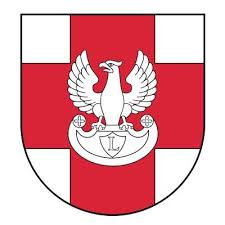 Gmina GołczaGołcza 80, 32-075 GołczaNIP:6591545880, REGON: 351555921tel./fax: 012/38-86-003Nr ofertyNazwa i adres wykonawcyCena bruttopodana w ofercie(zł)1.Piotr Mazur„Bruk-Mazur” Usługi Budowlane Remontowe DrogoweLaski Dworskie 26, 32-075 Gołcza998 139,382.P.H.U.P. „MIKA”, Jerzy Migdał,  Marcin Migdał,Rafał MigdałNasiechowice 31, 32-200 Miechów742 925,603.Mariusz DąbrowskiPPHU „MDTRANS”Poradów 44, 32-200 Miechów806 244,824.Dariusz MolongF.H.U. „MOL-BUD”Szczepanowice 57, 32-200 Miechów692 800,005.Łukasz BaziorP.P.H.U. BUD-RYSul. Podmiejska 65, 32-200 Miechów800 267,02